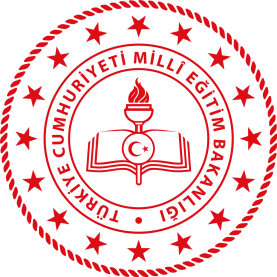 KOZAKLI MESLEKİ VE TEKNİK ANADOLU LİSESİ MÜDÜRLÜĞÜNEKadromun bulunduğu ve görev yapmakta olduğum Kozaklı Mesleki ve Teknik Anadolu Lisesinde, elektronik ortamda özlük işlemlerimi gerçekleştirmek için kişisel MEBBİS kullanıcı adı şifremin şahsıma verilmesini talep ediyorum.Gereğini bilgilerinize saygılarımla arz ederim.TARİH:ADI:SOYADI:İMZA:T.C. Nu:Adres:Telefon Nu.:e-posta: